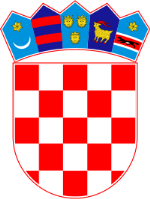 REPUBLIKA HRVATSKA ZAGREBAČKA ŽUPANIJAOPĆINA BISTRAOSNOVNA ŠKOLA BISTRAPoljanica BistranskaBistranska 30, 10298 Donja BistraNa temelju članka 15. stavka 6. Pravilnika o izvođenju izleta, ekskurzija i drugih odgojno obrazovnih aktivnosti izvan škole („Narodne Novine“  br: 67/14, 81/15, 53/21) Povjerenstvo za provedbu javnoga poziva i izbor najpovoljnije ponude donosi ODLUKUO ODABIRU PONUDE ZA PROVEDBUIZLETA(Javni poziv br. 1/2023)I.Nakon prezentacije ponuda za organizaciju izvanučioničke nastave prema javnom pozivu 1/2023,  za provedbu jednodnevnog izleta 1. razreda dana 25.5.2023. u PROMJENE U PRIRODI – IZLETIŠTE KLJUČIĆ BRDO, izabrana je ponuda Turističke agencije Obord d.o.o. iz Zagreba, Trumbićeva ulica 6.II.Ova Odluka objavljuje se na mrežnim stranicama škole i upućuje turističkoj agenciji iz članka 1. ove Odluke.                                                              POVJERENSTVO ZA PROVEDBU JAVNOG POZIVA                                                                          I IZBOR NAJPOVOLJNIJE PONUDE 